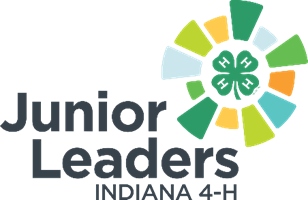 4-H Junior Leader Service Learning Officer Role DescriptionQualifications:Desire to help the community Knowledge of other non-profit organizations in the communitySkills:Positive attitude and team playerOrganizedAbility to lead your peersCreativity Responsibilities:Assist the Jr. Leaders group in doing a needs assessment to determine the needs within the community. Assist Jr. Leaders in listing possible community service options and deciding which project to do.Assist Jr. Leaders in developing a plan to conduct the community service activity.Lead the community service project as planned.Monitor the activities taking place and make adjustments as needed. Document efforts with photos and written notes. Evaluate the experience with Jr. Leaders afterwards to discuss the successes and shortcomings as well as ideas for improvement or repetition.What you will gain from this:Career readiness skillsNetworking abilities with local organizations in your community and beyond Leadership skills